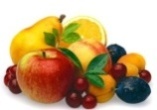 	Jedilnik 	Od 23. 12. do 24. 12. 2019Kuhinja si pridržuje pravico do spremembe jedilnika.                                                                                               Sadni krožnik sestavlja mešano sezonsko sveže sadje: jabolko, ananas, mandarina, hruška, banana, melona, pomaranča, klementina, jagode, marelice, paprika, korenček, k. zelje, ..   Otroci imajo ves čas na voljo vodo ali nesladkan čaj.DanZajtrkMalicaKosiloP.malicaPonedeljek23.12.mlečna prosena kašasadno-zelenjavni krožnikprežganka špageti po bolonjskokitajsko zelje v solativodaajdov kruhsadjeTorek24.12.kruh s semeni kisla smetanamarmeladašipkov čajsadno-zelenjavni krožnikfižolova enolončnica z EKO govejim mesom in blekipolbeli kruhvodapirina kajzerica sadjeSreda            25.12.BožičBožičBožičBožičČetrtek26.12.Dan samostojnosti in enotnostiDan samostojnosti in enotnostiDan samostojnosti in enotnostiDan samostojnosti in enotnostiPetek		27.12.????????????